JEROME,RM,RN,HAAD-RNPERSONAL INFORMATION:Date of Birth: March 9, 1991Citizenship: FilipinoDialects/Language: English, Tagalog, Iloco Email: Jerome.381711@2freemail.com 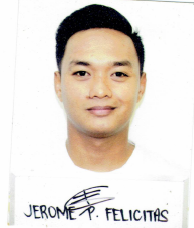 PROFILE/OBJECTIVE:(4 years and 5 months) of Hospital Nursing ExperienceLooking for Staff Nurse Position (Emergency Room - Medical – Surgical)To bring forth the highest possible quality of work with the goal of self improvement, continuous learning and to fully contribute to the success of the institution.JOB DESCRIPTION:Provides general nursing care services for acute care as well as pre/post operarive patient management and care from admission to discharge.Does inventory and restocking of supplies, instruments.Perform procedures such as IV insertion/placement, phlebotomy, blood transfusion, NGT feeding, and administering medications as prescribed by the doctor, and assist physicians in medical procedures.Perform frequent patient evaluations, including monitoring and tracking vital signs and maintains detailed reports regarding any changes in patient’s conditions.Develop and implement appropriate day to day nursing care plans for each individual patients.Provided basic patient care and treatments, such as dressed wounds, treated bedsores, gave enemas, douches, and performed catheterizations.Collaborated daily with physicians and health care team to achieve optimum patient care.Established strong relations with physicians built on trust and knowledge of patient care.Ensure and promoted a safe working environment.EDUCATIONAL BACKGROUND:YEAR				SCHOOL ADDRESS 			COURSE/QUALIFICATION2007 – 2012     Univeristy of Northern Philippines	         Bachelor of Science in Nursing		     Tamag Vigan City, 27002003 – 2007     Pantay Tamurong, National High School		Secondary Education		     Pantay Tamurong, Caoayan, Ilocos Sur, 27021997 – 2003     Pantay Tamurong, Elementary School			Primary Education		     Pantay tamurong, Caoayan, Ilocos Sur , 2702WORK EXPERIENCED:COMPANY NAME			Ilocos Sur Provincial Hospital – Gabriela Silang POSITION				Emergency Room Nurse, Medical and Surgical Ward NurseDURATION				February 01, 2014 – May 31, 2018LOCATION/COUNTRY		Tamag, Vigan City, Ilocos Sur 2700/ PhilippinesCertificate of recognition – December 8, 2016SEMINARS AND TRAININGS ATTENDED:8th ISMS Scientific Symposium (Medical Breakthroughs & Controversies)Ilocos Sur Medical SocietyVigan Convention Center, Vigan City Ilocos SurFebruary 18, 2018Module 1 (Impact of Surgical Infection to Patient Safety)ORNAP (Operating Room Nurses Association of the PhilippinesHotel Ariana, Bauang, La UnionSeptember 2, 2017Basic Life Support & First Aide Management TrainingIlocos Sur Provincial Hospital Gabriela SilangAlad Bar Resort, Nagullian, Caoayan Ilocos SurAugust 23 – 25, 2017Hematology 101: A Primer on Blood Transfusion and Common Hematologic ProblemsPhilippine Society of Hematology and Blood TransfusionUniversity of Northern Philippines, Vigan CityAugust 20, 2017Basic Life Support for Healthcare Providers CourseAmerican Heart AssociationRegency Hotel, Vigan CityJune 19, 2017CLINICAL EXPERIENCES:MAGSINGAL DISTRICT HOSPITAL (2009)Assigned in: Delivery room, OPD, Emergency Room and Medical Ward(Male/ Female)SINAIT DISTRCIT HOSPITA (2009)Assigned in: Delivery Room, Operating room, Medical WardST. JAMES HOSPITAL VQR MEDICAL FOUNDATION (2010)Assigned in: Medical Intensive Care Unit, Operating Room, Nurse Station 1-2-3ILOCOS TRAINING AND MEDICAL CENTER (2010)Assigned in: Medical – Surgery ward, Communicable Disease Ward, Emergency Room, Operating Room, Ortho wardGABRIELA SILANG GENERAL HOSPITAL (2010)Assigned in: Pedia ward, Emergency Room, Delivery Room, Medical – Surgical WardBAGUIO GENERAL HOSPITAL(2011)Assigned in: Psychiatric WardMETRO VIGAN COOPERATIVE HOSPITAL (2011)Assigned in: Operating RoomMARIANO MARCOS MEMORIAL HOSPITAL (2012)Assigned in: Operating Room, Medical WardINTEREST, SKILLS AND ADDITIONAL INFORMATION:Dance Choreographer/ DancingPlaying BasketballComputer LiterateSingingGood Communication Skills